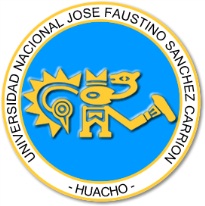 Universidad Nacional José Faustino Sánchez CarriónFacultad de Bromatología y NutriciónEscuela Profesional de Bromatología y NutriciónDATOS  GENERALESII.- SUMILLA Y DESCRIPCIÓN DEL CURSO      El curso de Análisis de alimentos procesados, es de tipo teórico práctico, está diseñado de manera tal que el participante comprenda el estudio de los alimentos de origen vegetal y animal, que han sufrido procesos de transformación. Describe las características, clasificación, composición química, propiedades, alteraciones, adulteraciones, falsificaciones, determinando los análisis físicos y la composición centesimal media. Interpretación de las normas internacionales y nacionales. Comprende: alimentos estimulantes del sistema digestivo, alimentos estimulantes del sistema nervioso central, oleaginosas industriales, aceites y grasas comestibles, condimentos, bebidas alcohólicas y analcohólicas, estudio de leches procesadas (Evaporadas, en polvo), estudio de yogurt, queso, mantequilla, estudio de embutidos, pescados en conservas.III	CAPACIDADES AL FINALIZAR EL CURSOIV	INDICADORES DE CAPACIDADES AL FINALIZAR EL CURSOV	DESARROLLO DE LAS UNIDADES DIDACTICASV	DESARROLLO DE LAS UNIDADES DIDACTICASV	DESARROLLO DE LAS UNIDADES DIDACTICASVI	MATERIALES EDUCATIVOS Y OTROS RECURSOS DIDACTICOSMEDIOS ESCRITOSLibrosRevistasGuías de prácticasMEDIOS VISUALES Y ELECTRONICOSVideosData DisplayLaptopMEDIOS INFORMATICOSInternetUso de las TICS.MATERIALES DE LABORATORIO Y REACTIVOS.VII	EVALUACIÓNSiendo el promedio final (PF), el promedio simple de los promedios ponderados de cada módulo (PM1, PM2, PM3, PM4); calculado de la siguiente manera:PF= (PM1 + PM2 + PM3 + PM4)4VIII	 BIBLIOGRAFIAS Y REFERENCIAS WEB	UNIDAD DIDACTICA IALVARADO ORTIZ, C. BLANCO, T.  2008: Alimentos. Bromatología. Segunda Edición.UPC. Lima - Perú.  BELLO RODRIGUEZ, J. 2000. Ciencia Bromatológica: Principios generales de los Alimentos. Ediciones Díaz de Santos S.A. Madrid. España.BLANCO, T. ALVARADO ORTIZ, C: 2008: Bromatología: Alimentos. Fundación Ajino moto. Lima - Perú. BLANCO, T. ALVARADO ORTIZ, C: 2011: Alimentación y Nutrición: Fundamentos y Nuevos Criterios. Editorial UPC. Lima- Perú.DE LA MORA LÓPEZ. RIVAS MIRANDA, J: 2014: Manual de prácticas de análisis bromatológicos. Editorial Mc Graw Hill/Interamericana Editores, S.A. De C.V.GIL HERNANDEZ A. 2010: Tratado de Nutrición. Tomo II. Composición y Calidad Nutritiva de los Alimentos. Editorial Acción Médica. Madrid – España.JEAN, A. JACQUES, P. POIFFAIT. A: 2000: Análisis Nutricional de los Alimentos. 1ra edición. Editorial Acribia. Zaragoza- España.KUKLINSKI, CL. 2003. Nutrición y Bromatología. Editorial Omega.S.A. Barcelona- España.NIELSEN, S.S, 2007.Análisis de los alimentos. Manual de laboratorio. Editorial Acribia, S. A. Zaragoza- España.UNIDAD DIDACTICA IIACERO GODÍNEZ, M. G. 2007. Manual de prácticas de bromatología. Universidad Autónoma de Aguas Calientes. México.AMARO LÓPEZ, M. A. 2008. Bromatología y Tecnología de alimentos. Facultad de Veterinaria. Universidad de Córdoba. España.AOAC, 2016: Official Methods of Analysis of AOAC INTERNATIONAL, 20th Edition Washington D.C. Association of Official Analytical Chemist.DE LA MORA LÓPEZ. RIVAS MIRANDA, J: 2014: Manual de prácticas de análisis bromatológicos. Editorial Mc Graw Hill/Interamericana Editores, S.A. De C.V.ENCICLOPEDIA OF FOODS, FATS, OILS Y SWEETENERS. 2002: Academic. Press. San Diego CaliforniaFENNEMA, O, R, 2000. Química de los Alimentos. Editorial Acribia. Zaragoza España.JEAN, A. JACQUES, P. POIFFAIT. A: 2000: Análisis Nutricional de los Alimentos. 1ra edición. Editorial Acribia. Zaragoza- España.KUKLINSKI, CL. 2003. Nutrición y Bromatología. Editorial Omega.S.A. Barcelona- España. NIELSEN, S.S, 2007.Análisis de los alimentos. Manual de laboratorio. Editorial Acribia, S. A. Zaragoza- España.	UNIDAD DIDACTICA IIICODEX ALIMENTARIUS. Volúmen 8 y 13.DE LA MORA LÓPEZ. RIVAS MIRANDA, J: 2014: Manual de prácticas de análisis bromatológicos. Editorial Mc Graw Hill/Interamericana Editores, S.A. De C.V.GIL HERNANDEZ, A. Y RUIZ LOPEZ, M. 2005.Composición y calidad nutritiva de los alimentos. Tratado de Nutrición. Volúmen II. Primera Edición. Editorial Acción Médica. Madrid-España.INDECOPI. NTP.  202.001:2003. Leche Cruda. Requisitos de Calidad, Físicos, Químicos y Microbiológicos.NIELSEN, S.S, 2007.Análisis de los alimentos. Manual de laboratorio. Editorial Acribia, S. A. Zaragoza- EspañaREGLAMENTO sobre Vigilancia y Control de Alimentos y Bebidas. 1998. Ministerio de Salud.R.S. KIRK, R. SAWYER, H.EGAN. 2008. Composición y Análisis de Alimentos de Pearson. Segunda Edición. Grupo Editorial Patria. México D.F.Normas Técnicas Peruanas. NTP Nº 203.110. Jugos néctares y bebidas de frutas. Requisitos.UNIDAD DIDACTICA IVDE LA MORA LÓPEZ. RIVAS MIRANDA, J: 2014: Manual de prácticas de análisis bromatológicos. Editorial Mc Graw Hill/Interamericana Editores, S.A. De C.V.JANGO-COHEN, J. 2005. The history of food. Twenty first Century Books.INDECOPI. NTP. 201.054-2001. Carne y Productos Cárnicos. Aves para consumo. Definiciones, Requisitos y Clasificación de las carcasas. Carne de Pollo, Gallinas, Gallos, Pavos, Patos y Gansos.INDECOPI. NTP.  201.055-2003. Carne y Productos Cárnicos.   Definiciones, Clasificación y    Requisitos.REGLAMENTO TECNOLÓGICO DE CARNES. 1995. Ministerio de Agricultura. D.S.Nº 22-95-AG (09/09/1995).   REGLAMENTO SANITARIO PARA EL ACOPIO Y BENEFICIO DE AVES PARA EL CONSUMO. D.S. N° 019- 2003 -AG.  (01/06/2003).REGLAMENTO SANITARIO DE FUNCIONAMIENTO DE MERCADOS DE ABASTO. Anexo- R.M, N° 282-2003-SA/DM (27/06/03).ZAPELENA IÑIGUEZ, J.M. 1999: Bebidas, agua, bebidas alcohólicas, bebidas no alcohólicas en alimentos, composición y propiedades. Editorial Acribia - Zaragoza-España.............................. 1998 Guías para la Calidad del Agua. Organismo Mundial de Salud.…………………..1998 Reglamento sobre Vigilancia y Control de Alimentos y Bebidas. Ministerio de Salud.http://www. Nutricion.com (listado por orden alfabético) de temas de interés: alimentos, aditivos etc.http://biblioteca.usac.edu.gt/tesis/04/04_6551.pdf.http://www.seennutrition.org/ (Sociedad Española de Nutrición)http://accessscience.com/http://seach.epcelt.com/http://.fao.org/http://www.digesa.minsa.gob.pe/http://www.sobre conceptos.com/ bromatologíaixzz 3SIQewjND.http://www.zonadiet.com/bebidas/destilación.htm.http://www.nutri-salud.com.ar/artículos/bebidas_energizantes_o_energéticas.php.http://seenweb.org.http://www.ig.csic.es/. Instituto de grasa.IX. PROBLEMAS QUE EL ESTUDIANTE RESOLVERÁ AL FINALIZAR EL CURSO         						Huacho, abril del 2020.………………………………………………….. 			Dra.  JULIA DELIA VELASQUEZ GAMARRA             					                                           DOCENTE ASOCIADA D.E.SILABO POR COMPETENCIASCURSO:    ANÁLISIS DE ALIMENTOS PROCESADOSDocente: Dra. JULIA DELIA VELASQUEZ GAMARRALÍNEA DE CARRERACIENCIA DE LOS ALIMENTOSCURSOANÁLISIS DE ALIMENTOS PROCESADOSCODIGO14401HORAS3HT + 4HP  =  7HCRÉDITOS5CICLOVIISEMESTRE ACADÉMICO2020 - IDOCENTE Dra JULIA DELIA VELASQUEZ GAMARRACORREOjulideli2956@gmail.comCAPACIDAD DE LA UNIDAD DIDACTICANOMBRE DE LA UNIDAD DIDACTICASEMANASUNIDADIEvalua la importancia, características, composición química de la mostaza y Kétchup.Determina las principales alteraciones, falsificaciones y adulteraciones en mostaza y kétchup. Enseña las técnicas y métodos para determinar la composición química, alteraciones y adulteraciones, de acuerdo con referencias bibliográficas especializadas y normas técnicas nacionales, la A.O.A.C. y el Codex Alimentarius. Fundamenta la importancia, características, composición química y uso del vinagre en la alimentación.Diseña los procesos de obtención y elaboración del vinagre.Estructura los procedimientos de control de Calidad físico- químico aplicable a vinagre.Conceptúa las características, importancia, clasificación de otras salsas condimenteras: Sillao y mayonesaDetermina las principales alteraciones, falsificaciones y adulteraciones de las salsas condimenteras. Sillao y mayonesaAlimentos estimulantes del sistema digestivo: Mostaza y Kétchup.Toma y preparación de muestra para los diferentes análisis.Estudio de vinagre y otras salsas condimenteras: Sillao y mayonesaToma y preparación de muestra para los diferentes análisis.Examen       04UNIDAD IITeniendo en cuenta la conceptualización de los principales aceites y grasas utilizados en la alimentación sistematiza las más adecuadas. Explica las modificaciones fundamentales durante los procesos de manipulación, almacenamiento o tratamiento tecnológico que puedan sufrir los aceites y grasas. Prioriza el estudio de bebidas alcohólicas fermentadas y destiladas. Determina la composición química, características, alteraciones y adulteraciones. Desarrolla el concepto, características, clasificación, composición química de las bebidas analcohólicas, bebidas carbonatadas, gaseosas, gasificadas y de mesa.Estudio de aceites comestibles y grasas.Modificaciones de los aceites y grasas y su importancia en la alimentación. Estudio de bebidas alcohólicas fermentadas y destiladas: Cerveza, vino, chicha de jora. vodka, whisky, ginebra, pisco.  Estudio de bebidas analcohólicasbebidas carbonatadas, gaseosas, gasificadas y de mesa.Seminario. Investigación formativa.Examen04UNIDADIIITomando como referencia los procedimientos, evalúa las principales leches procesadas y derivados de uso común: Leche evaporada, leche en polvo, yogurt, la importancia, composición química, el tratamiento, almacenamiento, alteraciones, adulteraciones y requisitos de calidad según Normas nacionales e internacionales.Evalúa los productos derivados de leche: Mantequilla y queso indicando su importancia, características, alteraciones, adulteraciones; y requisitos de calidad según Normas nacionales e internacionales.Estudio de leches procesadas y derivados: Leche evaporada, leche en polvo, yogurt.Estudio de productos derivados de leche: Mantequilla, queso.Seminario. Investigación formativa.Examen04UNIDAD IVEstudio de embutidos: Jamonada, Hot dog: Definición, clasificación, composición química, alteraciones, adulteraciones y requisitos de calidad.Evalúa el estudio de los pescados en conservas. Explica el proceso de elaboración y los procedimientos generales de control de calidad físico- química y requisitos de calidad.Productos derivados de carne: Embutidos: Jamonada, Hot dog.Pescados en conserva.Seminario. Investigación formativa.Examen03NUMEROINDICADORES DE CAPACIDADES AL FINALIZAR EL CURSO1Evalua la importancia  de los alimentos estimulantes del sistema digestivo: Mostaza y Kétchup2Enseña las técnicas y métodos para determinar la composición química, alteraciones y adulteraciones, de acuerdo con referencias bibliográficas especializadas y normas técnicas nacionales, la A.O.A.C. y el Codex Alimentarius.3Fundamenta la importancia, características, composición química y uso del vinagre en la alimentación.4Estructura los procedimientos de control de calidad físico- químico aplicable a vinagre.5Determina las principales alteraciones, falsificaciones y adulteraciones de las salsas condimenteras. Sillao y mayonesa6Explica las modificaciones fundamentales durante los procesos de manipulación, almacenamiento o tratamiento tecnológico que puedan sufrir los aceites y grasas basándose en fuentes plenamente establecidas.7Investiga el estudio de bebidas alcohólicas fermentadas y destiladas: Cerveza, vino, chicha de jora. vodka, whisky, ginebra, pisco.  Desarrolla el análisis de control de acuerdo a Normas Nacionales, AOAC y Codex Alimentarius.8Desarrolla el concepto, características, clasificación, composición química de las bebidas analcohólicas, bebidas carbonatadas, gaseosas, gasificadas y de mesa, los procedimientos generales de control tanto físico, químico aplicables. Investigación formativa.9Evalúa las principales leches procesadas y derivados de uso común: Leche evaporada, leche en polvo, yogurt, la importancia, composición química, el tratamiento, almacenamiento, alteraciones, adulteraciones y requisitos de calidad según Normas nacionales e internacionales. Evalúa los productos derivados de leche: Mantequilla y queso indicando su importancia, características, alteraciones, adulteraciones; y requisitos de calidad según Normas nacionales e internacionalesInvestigacion formativa.10Estudio de embutidos: Jamonada, Hot dog: Definición, clasificación, composición química, alteraciones, adulteraciones y requisitos de calidad. Utiliza adecuadamente materiales y reactivos para llevar a cabo el análisis físico-quimico tomando como base estándares nacionales e internacionales, como la A.O.A.C. Investigacion formativa.11Evalúa el estudio de los pescados en conservas. Explica el proceso de elaboración y los procedimientos generales de control de calidad físico- química ttomando como base estándares nacionales e internacionales, como la A.O.A.C. Investigacion formativa.CAPACIDAD DE LA UNIDAD DIDACTICA I: Dada la importancia de los alimentos estimulantes del sistema digestivo: Mostaza y Kétchup, enseña las técnicas y métodos para determinar la composición química, alteraciones y adulteraciones, de acuerdo con referencias bibliográficas especializadas y normas técnicas nacionales, la A.O.A.C. y el Codex Alimentarius. Fundamenta la importancia, características, composición química y uso del vinagre y otras salsas condimenteras: Sillao y mayonesa en la alimentación.CAPACIDAD DE LA UNIDAD DIDACTICA I: Dada la importancia de los alimentos estimulantes del sistema digestivo: Mostaza y Kétchup, enseña las técnicas y métodos para determinar la composición química, alteraciones y adulteraciones, de acuerdo con referencias bibliográficas especializadas y normas técnicas nacionales, la A.O.A.C. y el Codex Alimentarius. Fundamenta la importancia, características, composición química y uso del vinagre y otras salsas condimenteras: Sillao y mayonesa en la alimentación.CAPACIDAD DE LA UNIDAD DIDACTICA I: Dada la importancia de los alimentos estimulantes del sistema digestivo: Mostaza y Kétchup, enseña las técnicas y métodos para determinar la composición química, alteraciones y adulteraciones, de acuerdo con referencias bibliográficas especializadas y normas técnicas nacionales, la A.O.A.C. y el Codex Alimentarius. Fundamenta la importancia, características, composición química y uso del vinagre y otras salsas condimenteras: Sillao y mayonesa en la alimentación.CAPACIDAD DE LA UNIDAD DIDACTICA I: Dada la importancia de los alimentos estimulantes del sistema digestivo: Mostaza y Kétchup, enseña las técnicas y métodos para determinar la composición química, alteraciones y adulteraciones, de acuerdo con referencias bibliográficas especializadas y normas técnicas nacionales, la A.O.A.C. y el Codex Alimentarius. Fundamenta la importancia, características, composición química y uso del vinagre y otras salsas condimenteras: Sillao y mayonesa en la alimentación.CAPACIDAD DE LA UNIDAD DIDACTICA I: Dada la importancia de los alimentos estimulantes del sistema digestivo: Mostaza y Kétchup, enseña las técnicas y métodos para determinar la composición química, alteraciones y adulteraciones, de acuerdo con referencias bibliográficas especializadas y normas técnicas nacionales, la A.O.A.C. y el Codex Alimentarius. Fundamenta la importancia, características, composición química y uso del vinagre y otras salsas condimenteras: Sillao y mayonesa en la alimentación.CAPACIDAD DE LA UNIDAD DIDACTICA I: Dada la importancia de los alimentos estimulantes del sistema digestivo: Mostaza y Kétchup, enseña las técnicas y métodos para determinar la composición química, alteraciones y adulteraciones, de acuerdo con referencias bibliográficas especializadas y normas técnicas nacionales, la A.O.A.C. y el Codex Alimentarius. Fundamenta la importancia, características, composición química y uso del vinagre y otras salsas condimenteras: Sillao y mayonesa en la alimentación.CAPACIDAD DE LA UNIDAD DIDACTICA I: Dada la importancia de los alimentos estimulantes del sistema digestivo: Mostaza y Kétchup, enseña las técnicas y métodos para determinar la composición química, alteraciones y adulteraciones, de acuerdo con referencias bibliográficas especializadas y normas técnicas nacionales, la A.O.A.C. y el Codex Alimentarius. Fundamenta la importancia, características, composición química y uso del vinagre y otras salsas condimenteras: Sillao y mayonesa en la alimentación.CAPACIDAD DE LA UNIDAD DIDACTICA I: Dada la importancia de los alimentos estimulantes del sistema digestivo: Mostaza y Kétchup, enseña las técnicas y métodos para determinar la composición química, alteraciones y adulteraciones, de acuerdo con referencias bibliográficas especializadas y normas técnicas nacionales, la A.O.A.C. y el Codex Alimentarius. Fundamenta la importancia, características, composición química y uso del vinagre y otras salsas condimenteras: Sillao y mayonesa en la alimentación.SemanaCONTENIDOSCONTENIDOSCONTENIDOSCONTENIDOSCONTENIDOSEstrategiadidácticaIndicadores de logro de la capacidadSemanaConceptualProcedimentalProcedimentalActitudinalActitudinalEstrategiadidácticaIndicadores de logro de la capacidad1 Y 2Importancia, generalidades, usos  de los alimentos estimulantes del sistema digestivo: Mostaza y Kétchup Toma y preparación de muestra para los diferentes análisis.Técnicas y métodos para determinar la composición química, alteraciones y adulteraciones, Toma y preparación de muestra para los diferentes análisis.Técnicas y métodos para determinar la composición química, alteraciones y adulteraciones, Aplica procedimientos en la preparación de materiales y reactivos para el análisis de los productos: Mostaza, kétchup.Aplica procedimientos en la preparación de materiales y reactivos para el análisis de los productos: Mostaza, kétchup.Clase expositiva, desarrollo de temas grupales, prácticas de laboratorio.Selecciona los materiales y equipos para el análisis de Mostaza, kétchup.3Diseña los procesos de obtención y elaboración del vinagre. Estructura los procedimientos de control de calidad físico- químico aplicable a vinagre. -Utiliza métodos y técnicas físicas y químicas para determinar la composición química.-Utiliza métodos y técnicas físicas y químicas para determinar la composición química.Relaciona los diferentes métodos y técnicas físicas y químicas en vinagre, Desarrolla la marcha analítica para el análisis respectivo en vinagre Relaciona los diferentes métodos y técnicas físicas y químicas en vinagre, Desarrolla la marcha analítica para el análisis respectivo en vinagre Clase expositiva, desarrollo de temas grupales, prácticas de laboratorio.Conoce y diferencia los diferentes métodos y técnicas físicas y químicas.4Principales alteraciones, falsificaciones y adulteraciones de las salsas condimenteras. Sillao y mayonesa - Establece la toma y preparación de muestra para los diferentes análisis. de las salsas condimenteras. Sillao y mayonesa - Establece la toma y preparación de muestra para los diferentes análisis. de las salsas condimenteras. Sillao y mayonesaRelaciona los factores que influyen en la toma y preparación de muestra para los diferentes análisis físicos y químicos.Relaciona los factores que influyen en la toma y preparación de muestra para los diferentes análisis físicos y químicos.Clase expositiva, desarrollo de temas grupales, prácticas de laboratorio. Comprende la importancia de la toma y preparación de muestra para los diferentes análisis físicos y químicos.Examen Primer MóduloEVALUACION DE LA UNIDAD DIDACTICAEVALUACION DE LA UNIDAD DIDACTICAEVALUACION DE LA UNIDAD DIDACTICAEVALUACION DE LA UNIDAD DIDACTICAEVALUACION DE LA UNIDAD DIDACTICAEVALUACION DE LA UNIDAD DIDACTICAEVALUACION DE LA UNIDAD DIDACTICAEVIDENCIA DE CONOCIMIENTOSEVIDENCIA DE CONOCIMIENTOSEVIDENCIA DE PRODUCTOEVIDENCIA DE PRODUCTOEVIDENCIA DE DESEMPEÑOEVIDENCIA DE DESEMPEÑOEVIDENCIA DE DESEMPEÑOParticipación en clase teórica practica y exposición de temas .Videos (Análisis y síntesis).Participación en clase teórica practica y exposición de temas .Videos (Análisis y síntesis).Desarrollo de prácticas e interpretación de lo observado. Procedimientos e instrumentosDesarrollo de prácticas e interpretación de lo observado. Procedimientos e instrumentosExperimenta las técnicas de análisis establecidos para evaluar la calidad de acuerdo a estándares nacionales e internacionales.Experimenta las técnicas de análisis establecidos para evaluar la calidad de acuerdo a estándares nacionales e internacionales.Experimenta las técnicas de análisis establecidos para evaluar la calidad de acuerdo a estándares nacionales e internacionales.CAPACIDAD DE LA UNIDAD DIDACTICA II: Teniendo en cuenta la conceptualización de los principales aceites y grasas utilizados en la alimentación sistematiza las más adecuadas. Explica las modificaciones fundamentales durante los procesos de manipulación, almacenamiento o tratamiento tecnológico que puedan sufrir los aceites y grasas basándose en fuentes plenamente establecidas. Prioriza el estudio de las bebidas alcohólicas, determina la composición química, características, alteraciones y adulteraciones. Desarrolla el concepto, características, clasificación, composición química de las bebidas analcohólicas, bebidas carbonatadas, gaseosas, aguas gasificadas y de mesa.CAPACIDAD DE LA UNIDAD DIDACTICA II: Teniendo en cuenta la conceptualización de los principales aceites y grasas utilizados en la alimentación sistematiza las más adecuadas. Explica las modificaciones fundamentales durante los procesos de manipulación, almacenamiento o tratamiento tecnológico que puedan sufrir los aceites y grasas basándose en fuentes plenamente establecidas. Prioriza el estudio de las bebidas alcohólicas, determina la composición química, características, alteraciones y adulteraciones. Desarrolla el concepto, características, clasificación, composición química de las bebidas analcohólicas, bebidas carbonatadas, gaseosas, aguas gasificadas y de mesa.CAPACIDAD DE LA UNIDAD DIDACTICA II: Teniendo en cuenta la conceptualización de los principales aceites y grasas utilizados en la alimentación sistematiza las más adecuadas. Explica las modificaciones fundamentales durante los procesos de manipulación, almacenamiento o tratamiento tecnológico que puedan sufrir los aceites y grasas basándose en fuentes plenamente establecidas. Prioriza el estudio de las bebidas alcohólicas, determina la composición química, características, alteraciones y adulteraciones. Desarrolla el concepto, características, clasificación, composición química de las bebidas analcohólicas, bebidas carbonatadas, gaseosas, aguas gasificadas y de mesa.CAPACIDAD DE LA UNIDAD DIDACTICA II: Teniendo en cuenta la conceptualización de los principales aceites y grasas utilizados en la alimentación sistematiza las más adecuadas. Explica las modificaciones fundamentales durante los procesos de manipulación, almacenamiento o tratamiento tecnológico que puedan sufrir los aceites y grasas basándose en fuentes plenamente establecidas. Prioriza el estudio de las bebidas alcohólicas, determina la composición química, características, alteraciones y adulteraciones. Desarrolla el concepto, características, clasificación, composición química de las bebidas analcohólicas, bebidas carbonatadas, gaseosas, aguas gasificadas y de mesa.CAPACIDAD DE LA UNIDAD DIDACTICA II: Teniendo en cuenta la conceptualización de los principales aceites y grasas utilizados en la alimentación sistematiza las más adecuadas. Explica las modificaciones fundamentales durante los procesos de manipulación, almacenamiento o tratamiento tecnológico que puedan sufrir los aceites y grasas basándose en fuentes plenamente establecidas. Prioriza el estudio de las bebidas alcohólicas, determina la composición química, características, alteraciones y adulteraciones. Desarrolla el concepto, características, clasificación, composición química de las bebidas analcohólicas, bebidas carbonatadas, gaseosas, aguas gasificadas y de mesa.CAPACIDAD DE LA UNIDAD DIDACTICA II: Teniendo en cuenta la conceptualización de los principales aceites y grasas utilizados en la alimentación sistematiza las más adecuadas. Explica las modificaciones fundamentales durante los procesos de manipulación, almacenamiento o tratamiento tecnológico que puedan sufrir los aceites y grasas basándose en fuentes plenamente establecidas. Prioriza el estudio de las bebidas alcohólicas, determina la composición química, características, alteraciones y adulteraciones. Desarrolla el concepto, características, clasificación, composición química de las bebidas analcohólicas, bebidas carbonatadas, gaseosas, aguas gasificadas y de mesa.CAPACIDAD DE LA UNIDAD DIDACTICA II: Teniendo en cuenta la conceptualización de los principales aceites y grasas utilizados en la alimentación sistematiza las más adecuadas. Explica las modificaciones fundamentales durante los procesos de manipulación, almacenamiento o tratamiento tecnológico que puedan sufrir los aceites y grasas basándose en fuentes plenamente establecidas. Prioriza el estudio de las bebidas alcohólicas, determina la composición química, características, alteraciones y adulteraciones. Desarrolla el concepto, características, clasificación, composición química de las bebidas analcohólicas, bebidas carbonatadas, gaseosas, aguas gasificadas y de mesa.CAPACIDAD DE LA UNIDAD DIDACTICA II: Teniendo en cuenta la conceptualización de los principales aceites y grasas utilizados en la alimentación sistematiza las más adecuadas. Explica las modificaciones fundamentales durante los procesos de manipulación, almacenamiento o tratamiento tecnológico que puedan sufrir los aceites y grasas basándose en fuentes plenamente establecidas. Prioriza el estudio de las bebidas alcohólicas, determina la composición química, características, alteraciones y adulteraciones. Desarrolla el concepto, características, clasificación, composición química de las bebidas analcohólicas, bebidas carbonatadas, gaseosas, aguas gasificadas y de mesa.SemanaCONTENIDOSCONTENIDOSCONTENIDOSCONTENIDOSCONTENIDOSEstrategiadidácticaIndicadores de logro de la capacidadSemanaConceptualProcedimentalProcedimentalActitudinalActitudinalEstrategiadidácticaIndicadores de logro de la capacidad1Definición, estructura, composición, característica, alteraciones, adulteraciones de los aceites y grasas más utilizadas en la alimentaciónEjecuta técnicas de control para determinar alteraciones, adulteraciones de los aceites y grasas.- Desarrolla las determinaciones físicas y químicas más utilizadas.Ejecuta técnicas de control para determinar alteraciones, adulteraciones de los aceites y grasas.- Desarrolla las determinaciones físicas y químicas más utilizadas.Aplica procedimientos para determinar alteraciones, adulteraciones de los aceites y grasasAplica procedimientos para determinar alteraciones, adulteraciones de los aceites y grasasClase expositiva, desarrollo de temas grupales, prácticas de laboratorio. - Compara los resultados del control de calidad, tomando como base estándares nacionales e internacionales.2Definición, características, estructura y composición general de las bebidas alcohólicasDetermina las alteraciones y adulteraciones de las bebidas alcohólicas a traves de técnicas y métodos establecidos.Determina las alteraciones y adulteraciones de las bebidas alcohólicas a traves de técnicas y métodos establecidos.Relaciona los factores que influyen en las alteraciones y adulteraciones de las bebidas alcohólicas.Relaciona los factores que influyen en las alteraciones y adulteraciones de las bebidas alcohólicas.Desarrollo de temas grupales, prácticas de laboratorio.Discute la interpretación de resultados de los análisis físicos y químicos de acorde a normativas nacionales e internacionales validadas.3Definición, características,       clasificación, composición química, alteraciones y adulteraciones de las bebidas analcohólicas.Utiliza las técnicas y métodos más adecuados para el análisis de las bebidas analcohólicas.Utiliza las técnicas y métodos más adecuados para el análisis de las bebidas analcohólicas.-Desarrolla la marcha analítica para el análisis de las bebidas analcohólicas.-Desarrolla la marcha analítica para el análisis de las bebidas analcohólicas.Clase expositiva, desarrollo de temas grupales, prácticas de laboratorio.- Selecciona técnicas y métodos de análisis de acorde a normativas nacionales e internacionales validadas.4Concepto, características, elaboración, clasificación de bebidas carbonatadas, gaseosas, aguas gasificadas y de mesa.Propone los procedimientos de control de bebidas carbonatadas, gaseosas, gasificadas y de mesa.Propone los procedimientos de control de bebidas carbonatadas, gaseosas, gasificadas y de mesa.- Organizar un protocolo de análisis.-Interpreta los resultados obtenidos.- Organizar un protocolo de análisis.-Interpreta los resultados obtenidos.Clase expositiva, desarrollo de temas grupales, prácticas de laboratorio. Investigación Formativa.- Compara los resultados del  control de calidad, tomando como base estándares nacionales e internacionalesExamen Segundo MóduloEVALUACION DE LA UNIDAD DIDACTICAEVALUACION DE LA UNIDAD DIDACTICAEVALUACION DE LA UNIDAD DIDACTICAEVALUACION DE LA UNIDAD DIDACTICAEVALUACION DE LA UNIDAD DIDACTICAEVALUACION DE LA UNIDAD DIDACTICAEVALUACION DE LA UNIDAD DIDACTICAEVIDENCIA DE CONOCIMIENTOSEVIDENCIA DE CONOCIMIENTOSEVIDENCIA DE PRODUCTOEVIDENCIA DE PRODUCTOEVIDENCIA DE DESEMPEÑOEVIDENCIA DE DESEMPEÑOEVIDENCIA DE DESEMPEÑOParticipación en clase teórica practica y exposición de temas .Videos (Análisis y síntesis).Participación en clase teórica practica y exposición de temas .Videos (Análisis y síntesis).Desarrollo de prácticas e interpretación de lo observado. Procedimientos e instrumentosDesarrollo de prácticas e interpretación de lo observado. Procedimientos e instrumentosDesenvolvimiento en el desarrollo de las clases teóricas y prácticas e integridad en los equipos de trabajoDesenvolvimiento en el desarrollo de las clases teóricas y prácticas e integridad en los equipos de trabajoDesenvolvimiento en el desarrollo de las clases teóricas y prácticas e integridad en los equipos de trabajoCAPACIDAD DE LA UNIDAD DIDACTICA III: Tomando como referencia los procedimientos, evalúa las principales leches procesadas y derivados de uso común: Leche evaporada, leche en polvo, yogurt, la importancia, composición química, el tratamiento, almacenamiento, alteraciones, adulteraciones y requisitos de calidad según Normas nacionales e internacionales.Evalúa los productos derivados de leche: Mantequilla y queso indicando su importancia, características, alteraciones, adulteraciones; y requisitos de calidad según Normas nacionales e internacionales.CONTENIDOSCONTENIDOSCONTENIDOSCONTENIDOSEstrategiadidácticaEstrategiadidácticaIndicadores de logro de la capacidadConceptualProcedimentalProcedimentalActitudinal   Importancia, definición, características composición química, alteraciones, adulteraciones de las principales leches procesadas y derivados de uso común: Leche evaporada.Utiliza técnicas de control para determinar alteraciones, adulteraciones de la leches evaporada- Desarrolla las determinaciones de control de calidad.Utiliza técnicas de control para determinar alteraciones, adulteraciones de la leches evaporada- Desarrolla las determinaciones de control de calidad.-Relaciona los procedimientos generales de control de calidad de leche evaporada.Clase expositiva, desarrollo de temas grupales, prácticas de laboratorio. Investigación Formativa Clase expositiva, desarrollo de temas grupales, prácticas de laboratorio. Investigación Formativa - Diferencia la leche evaporada e otras leches y en base a ello arma un cuadro comparativo, basándose en fuentes plenamente validadas. Definición, características, composición química, clasificación, valor nutritivo,        alteraciones, adulteraciones, métodos leche en polvo.Demuestra las alteraciones y adulteraciones de la leche en polvo a traves de técnicas y métodos establecidos.Demuestra las alteraciones y adulteraciones de la leche en polvo a traves de técnicas y métodos establecidos.-Desarrolla métodos y técnicas más idóneas para el control de calidad de la leche en polvo.Clase expositiva, desarrollo de temas grupales, prácticas de laboratorio. Clase expositiva, desarrollo de temas grupales, prácticas de laboratorio. - Realiza el análisis de la leche en polvo y lo compara con estándares nacionales e internacionales.Generalidades, definición, clasificación, composición química, valor nutritivo, alteraciones, adulteraciones de yogurt.-Establecer métodos y técnicas necesarias para el control de Calidad del yogurt.-Establecer métodos y técnicas necesarias para el control de Calidad del yogurt.-Desarrolla la marcha analítica para el análisis respectivo de yogurt.Clase expositiva, desarrollo de temas grupales, prácticas de laboratorio. Clase expositiva, desarrollo de temas grupales, prácticas de laboratorio. - Sistematiza técnicas y métodos de análisis de acuerdo al Codex Alimentarius. - Utiliza adecuadamente materiales y reactivos para llevar a cabo el análisis de yogurt, tomando como base estándares nacionales e internacionales como la A.O.A.C.Generalidades, definición, clasificación, composición química, valor nutritivo, alteraciones, adulteraciones de mantequilla y queso. Requisitos de calidad según Normas nacionales e internacionales.-Ejecutar técnicas de control de calidad de mantequilla y queso.- Comprobar resultados obtenidos en el análisis físico y químico.-Ejecutar técnicas de control de calidad de mantequilla y queso.- Comprobar resultados obtenidos en el análisis físico y químico.- Organiza un protocolo de análisis de mantequilla y queso.-Interpreta los resultados obtenidos.Clase expositiva, desarrollo de temas grupales, prácticas de laboratorio. Investigación FormativaClase expositiva, desarrollo de temas grupales, prácticas de laboratorio. Investigación Formativa -Usa técnicas de control de calidad de acuerdo a reglamentaciones nacionales e internacionales.Examen Tercer MóduloEVALUACION DE LA UNIDAD DIDACTICAEVALUACION DE LA UNIDAD DIDACTICAEVALUACION DE LA UNIDAD DIDACTICAEVALUACION DE LA UNIDAD DIDACTICAEVALUACION DE LA UNIDAD DIDACTICAEVALUACION DE LA UNIDAD DIDACTICAEVALUACION DE LA UNIDAD DIDACTICAEVIDENCIA DE CONOCIMIENTOSEVIDENCIA DE CONOCIMIENTOSEVIDENCIA DE PRODUCTOEVIDENCIA DE PRODUCTOEVIDENCIA DE PRODUCTOEVIDENCIA DE DESEMPEÑOEVIDENCIA DE DESEMPEÑOParticipación en clase teórica practica y exposición de temas .Videos (Análisis y síntesis).Participación en clase teórica practica y exposición de temas .Videos (Análisis y síntesis).Desarrollo de prácticas e interpretación de lo observado. Procedimientos e instrumentosDesarrollo de prácticas e interpretación de lo observado. Procedimientos e instrumentosDesarrollo de prácticas e interpretación de lo observado. Procedimientos e instrumentosIdentifica las propiedades físicas y químicas, toma y preparación de muestra para los diferentes análisis y compararla con las normas nacionales e internacionales como la A.O.A.C y el Codex Alimentarius.Identifica las propiedades físicas y químicas, toma y preparación de muestra para los diferentes análisis y compararla con las normas nacionales e internacionales como la A.O.A.C y el Codex Alimentarius.CAPACIDAD DE LA UNIDAD DIDACTICA IV: Prioriza el estudio de embutidos: Jamonada, Hot dog. Evalua la composición química. Explica el proceso de elaboración, tratamiento y almacenamiento. Evalúa el estudio de los pescados en conservas. Explica el proceso de elaboración y los procedimientos generales de control de calidad físico- química y requisitos de calidad.CAPACIDAD DE LA UNIDAD DIDACTICA IV: Prioriza el estudio de embutidos: Jamonada, Hot dog. Evalua la composición química. Explica el proceso de elaboración, tratamiento y almacenamiento. Evalúa el estudio de los pescados en conservas. Explica el proceso de elaboración y los procedimientos generales de control de calidad físico- química y requisitos de calidad.CAPACIDAD DE LA UNIDAD DIDACTICA IV: Prioriza el estudio de embutidos: Jamonada, Hot dog. Evalua la composición química. Explica el proceso de elaboración, tratamiento y almacenamiento. Evalúa el estudio de los pescados en conservas. Explica el proceso de elaboración y los procedimientos generales de control de calidad físico- química y requisitos de calidad.CAPACIDAD DE LA UNIDAD DIDACTICA IV: Prioriza el estudio de embutidos: Jamonada, Hot dog. Evalua la composición química. Explica el proceso de elaboración, tratamiento y almacenamiento. Evalúa el estudio de los pescados en conservas. Explica el proceso de elaboración y los procedimientos generales de control de calidad físico- química y requisitos de calidad.CAPACIDAD DE LA UNIDAD DIDACTICA IV: Prioriza el estudio de embutidos: Jamonada, Hot dog. Evalua la composición química. Explica el proceso de elaboración, tratamiento y almacenamiento. Evalúa el estudio de los pescados en conservas. Explica el proceso de elaboración y los procedimientos generales de control de calidad físico- química y requisitos de calidad.CAPACIDAD DE LA UNIDAD DIDACTICA IV: Prioriza el estudio de embutidos: Jamonada, Hot dog. Evalua la composición química. Explica el proceso de elaboración, tratamiento y almacenamiento. Evalúa el estudio de los pescados en conservas. Explica el proceso de elaboración y los procedimientos generales de control de calidad físico- química y requisitos de calidad.CAPACIDAD DE LA UNIDAD DIDACTICA IV: Prioriza el estudio de embutidos: Jamonada, Hot dog. Evalua la composición química. Explica el proceso de elaboración, tratamiento y almacenamiento. Evalúa el estudio de los pescados en conservas. Explica el proceso de elaboración y los procedimientos generales de control de calidad físico- química y requisitos de calidad.CAPACIDAD DE LA UNIDAD DIDACTICA IV: Prioriza el estudio de embutidos: Jamonada, Hot dog. Evalua la composición química. Explica el proceso de elaboración, tratamiento y almacenamiento. Evalúa el estudio de los pescados en conservas. Explica el proceso de elaboración y los procedimientos generales de control de calidad físico- química y requisitos de calidad.SemanaCONTENIDOSCONTENIDOSCONTENIDOSCONTENIDOSCONTENIDOSEstrategiadidácticaIndicadores de logro de la capacidadSemanaConceptualProcedimentalProcedimentalActitudinalActitudinalEstrategiadidácticaIndicadores de logro de la capacidad1Estudio de los principales embutidos: Jamonada, Hot dog.generalidades, importancia, definición, características, composición química, alteraciones, adulteraciones y preparación de muestra para la determinación de métodos físicos y químicos de control de calidad.Desarrollar el protocolo de análisis para determinar criterios de calidad de Jamonada, Hot dogDesarrollar el protocolo de análisis para determinar criterios de calidad de Jamonada, Hot dog-Manipula materiales y reactivos necesarios para el análisis.-Manipula materiales y reactivos necesarios para el análisis.Clase expositiva, desarrollo de temas grupales, prácticas de laboratorio. -Evalúa la importancia y uso de los principales embutidos jamonada y Hot dog 2Preparación de muestra para la determinación de métodos físicos y químicos de control de calidad de jamonada y Hot dog.- Comprobar resultados obtenidos en el análisis físico y químico.- Comprobar resultados obtenidos en el análisis físico y químico.Aplica las técnicas y métodos más adecuados para el análisis de Jamonada y hot dog.Aplica las técnicas y métodos más adecuados para el análisis de Jamonada y hot dog.Clase expositiva, desarrollo de temas grupales, prácticas de laboratorio. - Selecciona técnicas y métodos de análisis de acuerdo al Reglamento de alimentos del Perú.3Evalúa el estudio de los pescados en conservas.Desarrolla los principales métodos de tratamiento y almacenamiento de los pescados en conservas.- Demostrar las propiedades físicas y químicas de los pescados en conservas -Usar métodos y técnicas necesarias para el control de calidad.- Demostrar las propiedades físicas y químicas de los pescados en conservas -Usar métodos y técnicas necesarias para el control de calidad. - Manipula materiales y reactivos necesarios para el análisis de los pescados en conservas -Emplea métodos y técnicas más idóneas para el control de calidad de los pescados en conservas  - Manipula materiales y reactivos necesarios para el análisis de los pescados en conservas -Emplea métodos y técnicas más idóneas para el control de calidad de los pescados en conservas Clase expositiva, desarrollo de temas grupales, prácticas de laboratorio. - Identifica las propiedades físicas y químicas con base a criterios nacionales eInternacionales.- Utiliza adecuadamente materiales y reactivos para llevar a cabo el análisis. 4Explica el proceso de elaboración y los procedimientos generales de control de calidad físico- química y requisitos de calidad de los pescados en conservas.-Emplear procedimientos de identificación y control de los pescados en conservas.- Comprobar resultados obtenidos en el análisis físico y químico.-Emplear procedimientos de identificación y control de los pescados en conservas.- Comprobar resultados obtenidos en el análisis físico y químico.- Uso de métodos y técnicas más idóneas para el control de calidad. - Organiza la marcha analítica para el análisis respectivo de los pescados en conservas - Uso de métodos y técnicas más idóneas para el control de calidad. - Organiza la marcha analítica para el análisis respectivo de los pescados en conservas Clase expositiva, desarrollo de temas grupales, prácticas de laboratorio. Exposición de la Investigación Formativa.- Utiliza adecuadamente materiales y reactivos para llevar a cabo el análisis. Basándose en recomendaciones de organismos nacionales e internacionales. Examen Cuarto MóduloEVALUACION DE LA UNIDAD DIDACTICAEVALUACION DE LA UNIDAD DIDACTICAEVALUACION DE LA UNIDAD DIDACTICAEVALUACION DE LA UNIDAD DIDACTICAEVALUACION DE LA UNIDAD DIDACTICAEVALUACION DE LA UNIDAD DIDACTICAEVALUACION DE LA UNIDAD DIDACTICAEVIDENCIA DE CONOCIMIENTOSEVIDENCIA DE CONOCIMIENTOSEVIDENCIA DE PRODUCTOEVIDENCIA DE PRODUCTOEVIDENCIA DE DESEMPEÑOEVIDENCIA DE DESEMPEÑOEVIDENCIA DE DESEMPEÑOParticipación en clase teórica practica y exposición de temas .Videos (Análisis y síntesis).Participación en clase teórica practica y exposición de temas .Videos (Análisis y síntesis).Desarrollo de prácticas e interpretación de lo observado. Procedimientos e instrumentosDesarrollo de prácticas e interpretación de lo observado. Procedimientos e instrumentosIdentifica las propiedades físicas y químicas, toma y preparación de muestra para los diferentes análisis y compararla con las normas nacionales e internacionales como la A.O.A.C y el Codex Alimentarius.Identifica las propiedades físicas y químicas, toma y preparación de muestra para los diferentes análisis y compararla con las normas nacionales e internacionales como la A.O.A.C y el Codex Alimentarius.Identifica las propiedades físicas y químicas, toma y preparación de muestra para los diferentes análisis y compararla con las normas nacionales e internacionales como la A.O.A.C y el Codex Alimentarius.VARIABLEPONDERACIONP1UNIDADES DIDACTICAS DENOMINADAS MODULOSEvaluación de conocimiento30%El ciclo académico comprende 4 módulosEvaluación de Producto35%El ciclo académico comprende 4 módulosEvaluación  de desempeño35%El ciclo académico comprende 4 módulosMAGNITUD CAUSAL OBJETO DEL PROBLEMAACCION MÉTRICA DE VINCULACIÓNCONSECUENCIA MÉTRICA VINCULANTE DE LA ACCIÓNDificultad para comprender la importancia del estudio de mostaza y kétchup. Escaso dominio para diferenciar concepto  de vinagre y otras salsas condimenteras: Sillao y mayonesa Poco dominio en la interpretación de resultados de los diferentes análisis físicos y químicos Utiliza bibliografía apropiada para poder diferenciar los conceptos  de mostaza y kétchup,  vinagre  y otras salsas condimenteras: Sillao y mayonesa  Aplica referencias bibliográficas especializadas y Normas Técnicas Nacionales, la A.O.A.C. y el Codex Alimentarius.Explica y analiza los diferentes conceptos sobre mostaza y kétchup, vinagre y otras salsas condimenteras: Sillao y mayonesa.Analiza e interpreta resultados de los diferentes métodos de análisis físicos y químicos aplicados en mostaza y kétchup, vinagre y otras salsas condimenteras: Sillao y mayonesa.Escaso dominio para conceptualizar los aceites comestibles y grasos utilizados en la alimentación. Modificaciones de los aceites y grasas y su importancia en la alimentación.Dificultad para comprender el estudio de bebidas alcohólicas fermentadas y destiladas: Cerveza, vino, chicha de jora. Vodka, whisky, ginebra, pisco. Utiliza los procedimientos generales de control tanto físico, químico aplicables en aceites y grasas.Aplica bibliografías especializadas para poder diferenciar los conceptos: Cerveza, vino, chicha de jora. Vodka, whisky, ginebra, pisco.   Analiza e interpreta resultados de los diferentes métodos físicos y químicos de control, tomando en cuenta Normas Técnicas Nacionales, e Internacionales.Escaso dominio para entender el estudio de leches procesadas y derivados: Leche evaporada, leche en polvo, yogurt y evaluar su composición química, el tratamiento, almacenamiento, alteraciones, adulteraciones y requisitos de calidad según Normas Nacionales e Internacionales. Realiza los análisis físicos y químicos para conocer su composición centesimal : Leche evaporada, leche en polvo, yogurtCompara los resultados de los diferentes métodos físicos y químicos de control, con    Normas Técnicas Nacionales, la A.O.A.C. y el Codex Alimentarius.Dificultad para evaluar el estudio de productos derivados de leche: Mantequilla, queso y su importancia en la alimentación.Poco dominio para conceptualizar los Productos derivados de carne: Embutidos: Jamonada, hot dog.Dificultad para evaluar el estudio de los pescados en conservas, los principales métodos de tratamiento y almacenamiento de los pescados en conservas.Aplica bibliografías especializadas para poder diferenciar los conceptos: Mantequilla, queso. Realiza los procedimientos generales de control de calidad físico- químico en mantequilla, queso, Productos derivados de carne: Embutidos: Jamonada, hot dog. Realiza los procedimientos generales de control de calidad físico- químico   de los pescados en conservas,Analiza, calcula e interpreta sin dificultad los resultados obtenidos en el análisis físico y químico de mantequilla, queso relacionándolos con    normas técnicas nacionales, la A.O.A.C. y el Codex Alimentarius.Compara los resultados de los diferentes métodos físicos y químicos de control de jamonada, hot dog y pescados en conservas, con     Normas Técnicas Nacionales, la A.O.A.C. y el Codex Alimentarius.